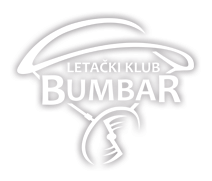 P R I J A V N I C A - S U G L A S N O S TSuglasan sam da moje dijete ___________________________________________                                         /ime i prezime djeteta/sudjeluje u paraglajederskom letu u tandemu u realizaciji Letačkog kluba „Bumbar“, Požega po cijeni od 50,00 kn.Podaci o djetetu – sudioniku leta:Svojim potpisom dajem privolu Letačkom klubu „Bumbar“ za objavu osnovnih podataka (ime i prezime, razred, škola, grad) u svrhu izvještavanja provedene aktivnosti, dok kontakt podaci, datum rođenja, OIB  kao i zdravstveni problemi neće biti javno objavljeni niti davani trećim osobama, osim u svrhu prijave smještaja, prijevoza i osiguranja od nezgode. Isto tako, za vrijeme odvijanja kupa, u svrhu promocije i izvještavanja snimamo aktivnosti svih sudionika naših radionica (fotografije i video zapisi), te postoji mogućnost da upravo Vaše  dijete bude na slikama ili video zapisu. Slažete li se da u navedene svrhe snimamo vaše dijete?          DA       NEPodaci o roditelju (staratelju):Ime i prezime: __________________________	 Br. tel./mob.:	 	 Email:  	Napomene:Zdravstveni problemi (alergije, terapije i sl.):  	Ostalo:		 Mjesto i datum:  	Voditelji programa:  Zoltan Bartaky, predsjednik Letačkog kluba „Bumbar“Potpis roditelja/staratelja:OIBDatum rođenjaAdresa (ulica i kućni broj, mjesto)Broj telefona/mobitelae-mailŠkola i razred